Муниципальное казенное учреждение Управление образования Администрации Пошехонского муниципального районаПРИКАЗ«____»  марта 2023 г.                   	№ Об итогах конкурса декоративно-прикладного  творчества «Пошехонский сувенир» районного фестиваля детского и юношескогохудожественного творчества «Золотая лесенка»В целях выявления и поддержки творчески одаренных детей, посещающих образовательные учреждения Пошехонского муниципального района и в соответствии с приказом МКУ Управления образования Администрации Пошехонского муниципального района № 53 от 23.01.2023 года в рамках районного фестиваля детского и юношеского художественного творчества «Золотая лесенка» с 01 по 22 февраля 2023 года состоялся конкурс декоративно-прикладного творчества «Пошехонский сувенир».	Всего на конкурс поступило 110 работ из 12 образовательных учреждений района:МБОУ СШ №1 г. Пошехонье –21 работа;МБОУ СШ №2 г. Пошехонье – 17 работ;МБОУ Белосельская СШ – 5 работ;МБОУ Вощиковская  ОШ имени А.И. Королёва – 4 работы;МБОУ Гаютинская СШ – 6 работ;МБОУ Ермаковская СШ – 2 работы;МБОУ Колодинская ОШ – 4 работы;МБДОУ ДС №2 «Рябинка» - 16 работ;МДБОУ ДС №7 «Улыбка» - 7 работ;МДБОУ Яснополянский детский сад – 2 работы;МБОУ Юдинская СШ – 4 работы;МБУ ДО Центр «Эдельвейс» - 22  работы.На основании вышеизложенного приказываю:I.	Утвердить протокол заседания членов жюри районного конкурса декоративно-прикладного творчества «Пошехонский сувенир «О подведении  итогов Конкурса» от 21.02.2023 года № 1 (прилагается).II.	Наградить дипломами победителей и призеров:в номинации «Игрушечные мастера», возрастная категория 5-7 лет,подноминация «Традиционная игрушка»за 1 место Ли Алину, воспитанницу дошкольной группы МБОУ Белосельской СШ,  за работу «Кукла «Домовушка»», руководитель Торопова Татьяна Николаевна, воспитатель дошкольной группы МБОУ Белосельской СШ;за 1 место  Пичугину Анастасию, воспитанницу МБДОУ ДС №2 «Рябинка», за работу «Птица лети – нам мир принеси», руководитель Заломаева Татьяна Николаевна, воспитатель МБДОУ ДС №2 «Рябинка»;за 2 место Журавову Дарью, воспитанницу МБДОУ ДС №2 «Рябинка», за работу «Кукла «Стригушка»», руководители Кочурова Лада Анатольевна, Иванова Любовь Олеговна, воспитатели МБДОУ ДС №2 «Рябинка»;за 3 место Мухину Анастасию, обучающуюся МБОУ Белосельской СШ,  за работу «Мышонок Пик», руководитель Хохалева Светлана Владимировна, учитель начальных классов МБОУ Белосельской СШ;за 3 место Мошкова Богдана, воспитанника МБДОУ ДС №2 «Рябинка», за работу «Медведь-кавалерист», руководители Красавина Светлана Владимировна, Заломаева Татьяна Николаевна, воспитатели МБДОУ ДС №2 «Рябинка»;в номинации «Игрушечные мастера», возрастная категория 8-10 лет,подноминация «Традиционная игрушка»за 1 место Дудову Ярославу, обучающуюся МБОУ Ермаковской СШ,  за работу «Шекснинский ангел», руководитель Кирпичева Наталья Алексеевна, учитель начальных классов, МБОУ Ермаковской СШ;за 2 место  Емельянову Полину, обучающуюся МБОУ СШ №1 г. Пошехонье, за работу « Оберег «Нафаня»», руководитель Буренина Светлана Борисовна, учитель начальных классов;в номинации «Игрушечные мастера» возрастная категория 11-14 лет,подноминация «Традиционная игрушка»за 3 место Новикова Ивана, обучающегося  МБОУ Ермаковской СШ, за работу «Шекснинский ангел», руководитель Новикова Наталья Александровна, учитель географии и биологии МБОУ Ермаковской СШ;в номинации «Игрушечные мастера» возрастная категория 5-7 лет,подноминация «Мягкая игрушка»за 1 место Инюшкину Евгению, воспитанницу дошкольной группы МБОУ Белосельской СШ, за работу «Мишутка», руководитель Торопова Татьяна Николаевна, воспитатель дошкольной группы МБОУ Белосельской СШ; за 3 место Кожевникова Александра, обучающегося МБОУ СШ №1 г. Пошехонье, за работу «Зайка», руководитель Тихомирова Любовь Валерьевна, учитель начальных классов МБОУ СШ №1;в номинации «Игрушечные мастера» возрастная категория 8-10 лет,подноминация «Мягкая игрушка»за 1 место Голицыну Ульяну, обучающуюся МБОУ Гаютинской СШ, за работу «Три кота», руководитель Суворова Елена Владимировна, учитель начальных классов МБОУ Гаютинской СШ; за 2 место Комлякова  Дмитрия, обучающегося МБОУ СШ №1 г. Пошехонье, за игрушку «Рыжик», Буренина Светлана Борисовна, учитель начальных классов;в номинации «Игрушечные мастера» возрастная категория 11-14 лет,подноминация «Мягкая игрушка»за 1 место Тверезовскую Анастасию, обучающуюся МБУ ДО Центра «Эдельвейс», за работу «Зайка с капустой», руководитель Торопова Светлана Александровна, педагог дополнительного образования МБУ ДО Центра «Эдельвейс»;за 1 место Преображенскую Дарью, обучающуюся МБУ ДО Центра «Эдельвейс», за работу «Зайка с морковкой», руководитель Торопова Светлана Александровна, педагог дополнительного образования МБУ ДО Центра «Эдельвейс»;за  2 место Комову  Елизавету, обучающуюся МБОУ СШ №1 г. Пошехонье, за работу «Символ года - Счастливчик», руководитель Кустова Мария Михайловна, учитель физики, математики МБОУ СШ №1 г. Пошехонье;за  3 место Соколову Анну, обучающуюся МБОУ Вощиковской ОШ им. А.И. Королева, за работу «Мягкая игрушка «Котосплюшка»», руководитель Новоселова Надежда Николаевна, учитель начальных классов МБОУ Вощиковской ОШ им. А.И. Королева;в номинации «Игрушечные мастера» возрастная категория 15-18 лет,подноминация «Мягкая игрушка»за 1 место Назарову Алёну, обучающуюся МБОУ Гаютинской СШ, за работу «Любительница пошехонского сыра», руководитель Крутова Екатерина Геннадьевна, учитель технологии МБОУ Гаютинской СШ.;в номинации «Игрушечные мастера» возрастная категория 8-10 лет,подноминация «Тряпичная кукла»за  1 место Янюк Софию, обучающуюся МБОУ Колодинской ОШ, за работу «Иван да Марья», руководитель Махова Вера Владимировна, учитель начальных классов МБОУ Колодинской ОШ;в номинации «Игрушечные мастера» возрастная категория 15-18 лет,подноминация «Тряпичная кукла»за 1 место Назарову Алену, обучающуюся МБОУ Гаютинской СШ, за работу «Застенчивая модница», руководитель Крутова Екатерина Геннадьевна, учитель технологии МБОУ Гаютинской СШ;в номинации «Игрушечные мастера» возрастная категория 8-10 лет,подноминация «Нетрадиционная игрушка»за 1 место Журавову Анну, обучающуюся МБУ ДО Центра «Эдельвейс», за работу «Кукла Рианна», руководитель Торопова Светлана Александровна, педагог дополнительного образования МБУ ДО Центра «Эдельвейс»;за 2 место Комарову Анну, обучающуюся МБУ ДО Центра «Эдельвейс», за работу «Советта», руководитель Торопова Светлана Александровна, педагог дополнительного образования МБУ ДО Центра «Эдельвейс»;за 2 место Нилову Викторию, обучающуюся МБУ ДО Центра «Эдельвейс»,  за работу «Куриная семья», руководитель Торопова Светлана Александровна, педагог дополнительного образования МБУ ДО Центра «Эдельвейс»;за 3 место Гавриленко Ксению, обучающуюся МБУ ДО Центра «Эдельвейс», за работу «К празднику», руководитель Торопова Светлана Александровна, педагог дополнительного образования МБУ ДО Центра «Эдельвейс»;в номинации «Игрушечные мастера» возрастная категория 11-14 лет,подноминация «Нетрадиционная игрушка»за 1 место Новикову Анастасию, обучающуюся МБУ ДО Центра «Эдельвейс», за работу «Кот Василий», руководитель Торопова Светлана Александровна, педагог дополнительного образования МБУ ДО Центра «Эдельвейс»;за 1 место Смирнову Марину, обучающуюся МБУ ДО Центра «Эдельвейс», за работу «Кузина», руководитель Торопова Светлана Александровна, педагог дополнительного образования МБУ ДО Центра «Эдельвейс»;за 2 место Соколову Анастасию, обучающуюся МБУ ДО Центра «Эдельвейс», за работу «Кукла Энни», руководитель Торопова Светлана Александровна, педагог дополнительного образования МБУ ДО Центра «Эдельвейс»;за 2 место Усанову Ангелину, обучающуюся МБУ ДО Центра «Эдельвейс» за работу «Кукла Алисия», руководитель Торопова Светлана Александровна, педагог дополнительного образования МБУ ДО Центра «Эдельвейс»;за 3 место Усанову Ангелину, обучающуюся МБУ ДО Центра «Эдельвейс» за работы «Чашка с блюдцем» и «Корзинка», руководитель Торопова Светлана Александровна, педагог дополнительного образования МБУ ДО Центра «Эдельвейс»;за 3 место Попова Алексея, обучающегося МБУ ДО Центра «Эдельвейс» за работу «Сырная копилочка», руководитель Богачёва Виктория Вячеславовна, педагог дополнительного образования МБУ ДО Центра «Эдельвейс»;в номинации «Красота рукотворная» возрастная категория 5-7 лет,подноминация «Художественная обработка растительных материалов»за 1 место Голицына Ивана, воспитанника дошкольной группы МБОУ Гаютинской СШ, за работу «Петушок», руководитель Базина Олеся Ивановна, воспитатель дошкольной группы, МБОУ Гаютинской СШ;  в номинации «Красота рукотворная» возрастная категория 8-10 лет,подноминация «Художественная обработка растительных материалов»за 1 место Богачеву Марию, обучающуюся МБУ ДО Центра «Эдельвейс», за работу «Осеннее Пошехонье», руководитель Богачева Виктория Вячеславовна, педагог дополнительного образования МБУ ДО Центра «Эдельвейс»;за 2 место Смирнову Анну, обучающуюся   МБОУ СШ №2 г. Пошехонье, за работу «Сюрприз», руководитель Жукова Ольга Константиновна, учитель начальных классов МБОУ СШ №2 г. Пошехонье; в номинации «Красота рукотворная» возрастная категория 11-14 лет,подноминация «Художественная обработка растительных материалов»за 1 место Смирнова Николая, обучающегося  МБУ ДО Центра «Эдельвейс», за работу «Лесная избушка», руководитель Богачева Виктория Вячеславовна, педагог дополнительного образования МБУ ДО Центра «Эдельвейс»;в номинации «Красота рукотворная» возрастная категория 8-10 лет,подноминация «Резьба по дереву»за  2 место Воздвиженского Глеба, обучающегося МБОУ Колодинской ОШ, за работу «Кот Васька», руководитель Ястребова Светлана Константиновна, учитель начальных классов МБОУ Колодинской ОШ;за  3 место Нечаева Глеба, обучающегося МБОУ СШ №2 г. Пошехонье, за работу «Медведь», руководитель Ершова Наталия Евгеньевна, учитель начальных классов МБОУСШ №2 г. Пошехонье;в номинации «Красота рукотворная» возрастная категория 11-14 лет,подноминация «Резьба по дереву»за  1 место Титову Анастасию, обучающуюся МБОУ СШ №1 г. Пошехонье, за работу «Мой город Пошехонье», руководитель Павлова Елена Алексеевна, учитель русского языка и литературы  МБОУСШ №1 г. Пошехонье;в номинации «Красота рукотворная» возрастная категория 5-7 лет,подноминация «Роспись»за 1 место Тараканову Викторию, воспитанницу МБДОУ ДС №2 «Рябинка», за работу «Елочная игрушка», руководитель Кочурова Лада Анатольевна, воспитатель МБДОУ ДС №2 «Рябинка»;за 2 место Старцева Артема, воспитанника МБДОУ ДС №2 «Рябинка», за работу «Красный конь», руководитель Кочурова Лада Анатольевна, воспитатель МБДОУ ДС №2 «Рябинка»;за 3 место Кочурову Александру, воспитанницу МДБОУ ДС №7 «Улыбка», за работу «Как прекрасен этот мир», руководитель Соловьева Любовь Александровна, воспитатель МДБОУ ДС №7 «Улыбка»;в номинации «Красота рукотворная» возрастная категория 15-18 лет,подноминация «Роспись»за  1 место Назарову Алёну, обучающуюся МБОУ Гаютинской СШ, за работу «Пошехонская Матрёна», руководитель Крутова Екатерина Геннадьевна, учитель технологии МБОУ Гаютинской СШ;в номинации «Красота рукотворная» возрастная категория 8-10 лет,подноминация «Художественная керамика»за  2 место Янюк Софию, обучающуюся МБОУ Колодинской  ОШ, за работу «Забавные зверушки на магнитах», руководитель Махова Вера Владимировна, учитель начальных классов МБОУ Колодинской ОШ;в номинации «Красота рукотворная» возрастная категория 5-7 лет,подноминация «Художественный текстиль»за 1 место Дубровину Анастасию, обучающуюся МБОУ СШ №2 г. Пошехонье, за работу «Бычок», руководитель Ершова Наталия Евгеньевна, учитель начальных классов МБОУ СШ №2 г. Пошехонья;за  1 место Таева Артема, обучающегося МБОУ СШ №2 г. Пошехонье, за работу «Мишка», руководитель Ершова Наталия Евгеньевна, учитель начальных классов МБОУ СШ №2 г. Пошехонья;за 2 место Смирнова Дмитрия, воспитанника МБДОУ ДС №2 «Рябинка», за работу «Кто там, что там на грибке?», руководители Кочурова Лада Анатольевна, Иванова Любовь Олеговна, воспитатели МБДОУ ДС №2 «Рябинка»;за 3 место Киселева Демида, воспитанника МБДОУ ДС №2 «Рябинка», за работу «Гномик-добрячок», руководители Красавина Светлана Владимировна, Заломаева Татьяна Николаевна, воспитатели МБДОУ ДС №2 «Рябинка»;в номинации «Красота рукотворная» возрастная категория 8-10 лет,подноминация «Художественный текстиль»за  1 место Смирнову Анну, обучающуюся МБОУ СШ №2 г. Пошехонье, за работу «Снеговик», руководитель Жукова Ольга Константиновна, учитель начальных классов МБОУ СШ №2 г. Пошехонья;за  2 место Воронина Павла, обучающегося МБОУ СШ №2 г. Пошехонье, за работу «Домовёнок», руководитель Жукова Ольга Константиновна, учитель начальных классов МБОУ СШ №2 г. Пошехонья;за  3 место Полякова Кирилла, обучающегося МБОУ Вощиковской ОШ им. А.И. Королева, за работу «Котобуквоед», руководитель Новосёлова Надежда Николаевна, учитель начальных классов, ИЗО МБОУ Вощиковской ОШ им. А.И. Королева;за  3 место Смирнову Анну, обучающуюся МБОУ СШ №2 г. Пошехонье, за работу «Мой друг», руководитель Жукова Ольга Константиновна, учитель начальных классов МБОУ СШ №2 г. Пошехонья;в номинации «Красота рукотворная» возрастная категория 5-7 лет,подноминация «Декоративная композиция»за 1 место Смирнову Еву, воспитанницу МБДОУ ДС №2 «Рябинка» за работу «Пусть кролика год в наш город бренд вернет», руководители Красавина Светлана Владимировна, Заломаева Татьяна Николаевна, воспитатели МБДОУ ДС №2 «Рябинка»;за 1 место Переслегина Ивана, воспитанника МДБОУ ДС №7 «Улыбка», за работу «Весеннее настроение», руководитель Соловьёва Любовь Александровна, воспитатель МДБОУ ДС №7 «Улыбка»;за 2 место Снежкову Злату, воспитанницу МБДОУ ДС №2 «Рябинка» за работу «Чудо-хохлома», руководитель Заломаева Татьяна Николаевна, воспитатель МБДОУ ДС №2 «Рябинка»;за 3 место Колотушкину Анастасию, воспитанницу МБДОУ ДС №2 «Рябинка», за работу «Пошехонские девчата», руководители Красавина Светлана Владимировна, Заломаева Татьяна Николаевна, воспитатели МБДОУ ДС №2 «Рябинка»;в номинации «Красота рукотворная» возрастная категория 8-10 лет,подноминация «Декоративная композиция»за  1 место Кустова Арсения, обучающегося МБОУ Юдинской ОШ, за работу «Ушастик – символ года», руководитель Иванова Ольга Михайловна, учитель начальных классов МБОУ Юдинской ОШ;за 1 место Седову Карину, обучающуюся МБОУ СШ №1 г. Пошехонье, за работу «Цветочное кашпо», руководитель Воеводина Алена Алексеевна, учитель начальных классов МБОУ СШ №1 г. Пошехонье;за 2 место Емельянову Ольгу,  обучающуюся МБОУ СШ №1 г. Пошехонье, за работу «Кот ученый», руководитель Буренина Светлана Борисовна, учитель начальных классов МБОУ СШ №1 г. Пошехонье;за 3 место Воронина Павла,  обучающегося МБОУ СШ №2 г. Пошехонье, за работу «Заяц», руководитель Жукова Ольга Константиновна, учитель начальных классов МБОУ СШ №2 г. Пошехонье;в номинации «Красота рукотворная» возрастная категория 11-14 лет,подноминация «Декоративная композиция»за  1 место Березину Анну, обучающуюся МБОУ Гаютинской СШ, за работу «Зимняя сказка», руководитель Крутова Екатерина Геннадьевна, учитель технологии МБОУ Гаютинской СШ;за  2 место Волкову Екатерину, обучающуюся МБОУ Юдинской ОШ, за работу «Брызги весеннего солнца», руководитель Быкова Ираида Павловна, учитель химии, биологии, географии и ИЗО МБОУ Юдинской ОШ;за 3 место Панкратьеву Ангелину,  обучающуюся МБОУ СШ №2 г. Пошехонье, за работу «В берлоге у хозяина пошехонского леса», руководитель Волкова Анна Викторовна, учитель начальных классов МБОУ СШ №2 г. Пошехонье;в номинации «Красота рукотворная» возрастная категория 5-7 лет,подноминация «За Родину!»за  1 место Фомичева Владислава, воспитанника дошкольной группы МБОУ Белосельской СШ, за работу «Никто не забыт, ничто не забыто», руководитель Торопова Татьяна Николаевна, воспитатель дошкольной группы МБОУ Белосельской СШ;за  2 место Скороходову Каролину, воспитанницу Яснополянского детского сада, за работу «С Днем Победы», руководитель Безобразова Елена Николаевна, заведующая Яснополянским детским садом;за  2 место Киселеву Анну, Гусеву Доминику и Переслегина Ивана, воспитанников МДБОУ ДС №7 «Улыбка», за работу «Броня крепка, и танки наши быстры», руководитель Петрова Валентина Николаевна, воспитатель МДБОУ ДС №7 «Улыбка»;за  3 место Иванова Даниила, воспитанника Яснополянского детского сада, за работу «Военный самолет», руководитель Безобразова Елена Николаевна, заведующая Яснополянским детским садом;за 3 место Колотушкина Артемия, воспитанника МБДОУ ДС №2 «Рябинка», за работу «Самолет построим сами»,  руководители Кочурова Лада Анатольевна, Иванова Любовь Олеговна, воспитатели МБДОУ ДС №2 «Рябинка»;в номинации «Красота рукотворная» возрастная категория 11-14 лет,подноминация «Я все могу!»за  2 место Усанову Елизавету, обучающуюся МБОУ СШ №1 г. Пошехонье, за работу «Волк», руководитель Любимов Александр Александрович, учитель истории и информатики МБОУ СШ №1;за  3 место Соколову Анну, обучающуюся МБОУ Вощиковской ОШ им. А.И. Королева, за работу «Чайная котоцеремония», руководитель Новоселова Надежда Николаевна, учитель технологии МБОУ Вощиковской ОШ им. А.И. Королева.Объявить благодарность педагогам, подготовившим призеров и победителей Конкурса:Заломаевой Татьяне Николаевне, воспитателю МБДОУ ДС №2 «Рябинка»;Кочуровой Ладе Анатольевне, Ивановой Любови Олеговне, воспитателям МБДОУ ДС №2 «Рябинка»;Хохалевой Светлане Владимировне, учителю начальных классов МБОУ Белосельской СШ;Красавиной Светлане Владимировне, воспитателю МБДОУ ДС №2 «Рябинка»;Кирпичевой Наталье Алексеевне, учителю начальных классов, МБОУ Ермаковской СШ;Бурениной Светлане Борисовне, учителю начальных классов МБОУ СШ №1. Новиковой Наталье Александровне, учителю географии и биологии МБОУ Ермаковской СШ.Тороповой Татьяне Николаевне, воспитателю дошкольной группы МБОУ Белосельской СШ. Суворовой Елене Владимировне, учителю начальных классов МБОУ Гаютинской СШ; Тихомировой Любови Валерьевне, учителю начальных классов МБОУ СШ №1. Тороповой Светлане Александровне, педагогу дополнительного образования МБУ ДО Центра «Эдельвейс»;Кустовой Марии Михайловне, учителю физики, математики МБОУ СШ №1 г. Пошехонье; Новоселовой Надежде Николаевне, учителю начальных классов МБОУ Вощиковской ОШ им. А.И. Королева.Крутовой Екатерине Геннадьевне, учителю технологии МБОУ Гаютинской СШ.Маховой Вере Владимировне, учителю начальных классов МБОУ Колодинской ОШ;Базиной Олесе Ивановне, воспитателю дошкольной группы, МБОУ Гаютинской СШ.  Богачевой Виктории Вячеславовне, педагогу дополнительного образования МБУ ДО Центра «Эдельвейс».Жуковой Ольге Константиновне, учителю начальных классов МБОУ СШ №2 г. Пошехонье.  Ястребовой Светлане Константиновне, учителю начальных классов МБОУ Колодинской ОШ; Ершовой  Наталии  Евгеньевне, учителю начальных классов МБОУСШ №2 г. Пошехонье;Павловой Елене Алексеевне, учителю русского языка и литературы  МБОУСШ №1 г. Пошехонье;Соловьевой Любови Александровне, воспитателю МДБОУ ДС №7 «Улыбка».Козловой Екатерине Викторовне, воспитателю МДБОУ ДС №7 «Улыбка»;Ивановой Ольге Михайловне, учителю начальных классов МБОУ Юдинской ОШ;Воеводиной Алене Алексеевне, учителю начальных классов МБОУ СШ №1 г. Пошехонье;Быковой Ираиде Павловне, учителю химии, биологии, географии и ИЗО МБОУ Юдинской ОШ .Волковой Анне Викторовне, учителю начальных классов МБОУ СШ №2 г. Пошехонье.Безобразовой Елене Николаевне, заведующей Яснополянским детским садом.Петровой Валентине Николаевне, воспитателю МДБОУ ДС №7 «Улыбка».Любимову Александру Александровичу, учителя истории, информатики МБОУ СШ №1 г. Пошехонье.Направить на XXIII областной фестиваль детского и юношеского художественного творчества «Радуга» 20 работ:Дудовой Ярославы, обучающейся МБОУ Ермаковской СШ, руководитель Кирпичева Наталья Алексеевна, учитель начальных классов, МБОУ Ермаковской СШ, работу «Шекснинский ангел»;Голицыной Ульяны, обучающейся МБОУ Гаютинской СШ, руководитель Суворова Елена Владимировна, учитель начальных классов МБОУ Гаютинской СШ, работу «Три кота»; Тверезовской Анастасии, обучающейся МБУ ДО Центра «Эдельвейс», руководитель Торопова Светлана Александровна, педагог дополнительного образования МБУ ДО Центра «Эдельвейс», работу «Зайка с капустой»;Назаровой Алены,  обучающейся МБОУ Гаютинской СШ, руководитель Крутова Екатерина Геннадьевна, учитель технологии МБОУ Гаютинской СШ, работы «Любительница пошехонского сыра», «Застенчивая модница», «Пошехонская Матрёна»;Янюк Софии, обучающейся МБОУ Колодинской ОШ, руководитель Махова Вера Владимировна, учитель начальных классов МБОУ Колодинской ОШ, работы «Иван да Марья», «Забавные зверушки на магнитах»;Журавовой Анны, обучающейся МБУ ДО Центра «Эдельвейс», руководитель Торопова Светлана Александровна, педагог дополнительного образования МБУ ДО Центра «Эдельвейс», работу «Кукла Рианна»;Смирновой Марины, обучающейся МБУ ДО Центра «Эдельвейс», руководитель Торопова Светлана Александровна, педагог дополнительного образования МБУ ДО Центра «Эдельвейс», работу «Кузина»;Голицына Ивана, воспитанника дошкольной группы МБОУ Гаютинской СШ, руководитель Базина Олеся Ивановна, воспитатель дошкольной группы, МБОУ Гаютинской СШ, работу «Петушок»;  Богачевой Марии, обучающейся МБУ ДО Центра «Эдельвейс»,  руководитель Богачева Виктория Вячеславовна, педагог дополнительного образования МБУ ДО Центра «Эдельвейс», работу «Осеннее Пошехонье»;Смирнова Николая, обучающегося  МБУ ДО Центра «Эдельвейс», руководитель Богачева Виктория Вячеславовна, педагог дополнительного образования МБУ ДО Центра «Эдельвейс», работу «Лесная избушка»;Титовой Анастасии, обучающейся МБОУ СШ №1 г. Пошехонье, руководитель Павлова Елена Алексеевна, учитель русского языка и литературы  МБОУСШ №1 г. Пошехонье, работа «Мой город Пошехонье»;Таракановой Виктории, воспитанницы МБДОУ ДС №2 «Рябинка» , руководитель Кочурова Лада Анатольевна, воспитатель МБДОУ ДС №2 «Рябинка», работа «Елочная игрушка»;Таева Артема, обучающегося МБОУ СШ №2 г. Пошехонье, руководитель Ершова Наталия Евгеньевна, учитель начальных классов МБОУ СШ №2 г. Пошехонья, работу «Мишка»;Смирновой Анны, обучающейся МБОУ СШ №2 г. Пошехонье, руководитель Жукова Ольга Константиновна, учитель начальных классов МБОУ СШ №2 г. Пошехонья, работу «Снеговик»;Кустова Арсения, обучающегося МБОУ Юдинской ОШ, руководитель Иванова Ольга Михайловна, учитель начальных классов МБОУ Юдинской ОШ, работу «Ушастик-символ года»;Седовой Карины, обучающейся МБОУ СШ №1 г. Пошехонье, руководитель Воеводина Алена Алексеевна, учитель начальных классов МБОУ СШ №1 г. Пошехонье, работу «Цветочное кашпо»;Березиной Анны, обучающейся МБОУ Гаютинской СШ, руководитель Крутова Екатерина Геннадьевна, учитель технологии МБОУ Гаютинской СШ, работу «Зимняя сказка».Начальник МКУ Управления образования Администрации Пошехонского МР__________________М.Ю. СидельниковаУтвержден приказом                                                                    Муниципального казенного учрежденияУправления образования АдминистрацииПошехонского муниципального районаЯрославской областиОт  __________ № ___ПРОТОКОЛзаседания членов жюри районного конкурса декоративно прикладного творчества «Пошехонский сувенир».21 февраля 2023 года                                                                                          №1О подведении итогов Конкурса декоративно-прикладного творчества «Пошехонский сувенир»Присутствовали:Председатель конкурсной комиссии:Малета Ольга Ивановна -  заместитель начальника отдела по общему образованию  МКУ Управления образования Администрации Пошехонского муниципального района.Члены конкурсной комиссии:Белова Надежда Алексеевна – директор МУК «Центр сохранения и развития культуры» Пошехонского муниципального района;Куликова Анна Георгиевна – заместитель директора по учебно-воспитательной работе муниципального бюджетного учреждения дополнительного образования  Центра «Эдельвейс».Повестка дня: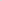 Итоги проведения  районного конкурса декоративно-прикладного творчества «Пошехонский сувенир».1вопрос: СЛУШАЛИ: Куликову А.Г.  В районном конкурсе декоративно – прикладного творчества  «Пошехонский сувенир » (далее Конкурс), который проходил с 01 февраля  по  22 февраля  2023 года, поступило 110 работ из 12 образовательных учреждений района:МБОУ СШ №1 г. Пошехонье –21 работа;МБОУ СШ №2 г. Пошехонье – 17 работ;МБОУ Белосельская СШ – 5 работ;МБОУ Вощиковская  ОШ имени А.И. Королёва – 4 работы;МБОУ Гаютинская СШ – 6 работ;МБОУ Ермаковская СШ – 2 работы;МБОУ Колодинская ОШ – 4 работы;МБДОУ ДС №2 «Рябинка» - 16 работ;МДБОУ ДС №7 «Улыбка» - 7 работ;МДБОУ Яснополянский детский сад – 2 работы;МБОУ Юдинская СШ – 4 работы;МБУ ДО Центр «Эдельвейс» - 22  работы.Членами жюри была проведена оценка  творческих работ участников. На основании оценённых  творческих работ определены победители и призеры Конкурса:в номинации «Игрушечные мастера» возрастная категория 5-7 лет,подноминация «Традиционная игрушка»1 место Ли Алина, воспитанница дошкольной группы МБОУ Белосельской СШ,  за куклу «Домовушка», руководитель Торопова Татьяна Николаевна, воспитатель дошкольной группы МБОУ Белосельской СШ;1 место  Пичугина Анастасия, воспитанница МБДОУ ДС №2 «Рябинка», за поделку «Птица лети – нам мир принеси», руководитель Заломаева Татьяна Николаевна, воспитатель МБДОУ ДС №2 «Рябинка»;2 место Журавова Дарья, воспитанница МБДОУ ДС №2 «Рябинка», за поделку «Стригушка», руководители Кочурова Лада Анатольевна, Иванова Любовь Олеговна, воспитатели МБДОУ ДС №2 «Рябинка»;3 место Мухина Анастасия, обучающаяся МБОУ Белосельской СШ,  за поделку «Мышонок Пик», руководитель Хохалева Светлана Владимировна, учитель начальных классов МБОУ Белосельской СШ;3 место Мошков Богдан, воспитанник МБДОУ ДС №2 «Рябинка», за поделку «Медведь-кавалерист», руководители Красавина Светлана Владимировна, Заломаева Татьяна Николаевна, воспитатели МБДОУ ДС №2 «Рябинка»;в номинации «Игрушечные мастера» возрастная категория 8-10 лет,подноминация «Традиционная игрушка»1 место Дудова Ярослава, обучающаяся МБОУ Ермаковской СШ,  за поделку «Шекснинский ангел», руководитель Кирпичева Наталья Алексеевна, учитель начальных классов, МБОУ Ермаковской СШ;2 место  Емельянова Полина, обучающаяся МБОУ СШ №1 г. Пошехонье, за оберег «Нафаня», руководитель Буренина Светлана Борисовна, учитель начальных классов;в номинации «Игрушечные мастера» возрастная категория 11-14 лет,подноминация «Традиционная игрушка»3 место Новиков Иван, обучающийся  МБОУ Ермаковской СШ, за куклу «Шекснинский ангел», руководитель Новикова Наталья Александровна, учитель географии и биологии МБОУ Ермаковской СШ;в номинации «Игрушечные мастера» возрастная категория 5-7 лет,подноминация «Мягкая игрушка»1 место Инюшкина Евгения, воспитанница дошкольной группы МБОУ Белосельской СШ, за игрушку «Мишутка», руководитель Торопова Татьяна Николаевна, воспитатель дошкольной группы МБОУ Белосельской СШ; 3 место Кожевников Александр, обучающийся МБОУ СШ №1 г. Пошехонье, за игрушку «Зайка», руководитель Тихомирова Любовь Валерьевна, учитель начальных классов МБОУ СШ №1;в номинации «Игрушечные мастера» возрастная категория 8-10 лет,подноминация «Мягкая игрушка»1 место Голицына Ульяна, обучающаяся МБОУ Гаютинской СШ, за работу «Три кота», руководитель Суворова Елена Владимировна, учитель начальных классов МБОУ Гаютинской СШ;2 место Комляков Дмитрий, обучающийся МБОУ СШ №1 г. Пошехонье, за игрушку «Рыжик», Буренина Светлана Борисовна, учитель начальных классов;в номинации «Игрушечные мастера» возрастная категория 11-14 лет,подноминация «Мягкая игрушка»1 место Тверезовская Анастасия, обучающаяся МБУ ДО Центра «Эдельвейс», за работу «Зайка с капустой», руководитель Торопова Светлана Александровна, педагог дополнительного образования МБУ ДО Центра «Эдельвейс»;1 место Преображенская Дарья, обучающаяся МБУ ДО Центра «Эдельвейс», за работу «Зайка с морковкой», руководитель Торопова Светлана Александровна, педагог дополнительного образования МБУ ДО Центра «Эдельвейс»;2 место Комова Елизавета, обучающаяся МБОУ СШ №1 г. Пошехонье, за работу «Символ года - Счастливчик», руководитель Кустова Мария Михайловна, учитель физики, математики МБОУ СШ №1 г. Пошехонье;3 место Соколова Анна, обучающаяся МБОУ Вощиковской ОШ им. А.И. Королева, за работу «Котосплюшка», руководитель Новоселова Надежда Николаевна, учитель начальных классов МБОУ Вощиковской ОШ им. А.И. Королева;в номинации «Игрушечные мастера» возрастная категория 15-18 лет,подноминация «Мягкая игрушка»1 место Назарова Алена, обучающаяся МБОУ Гаютинской СШ, за работу «Любительница Пошехонского сыра», руководитель Крутова Екатерина Геннадьевна, учитель технологии МБОУ Гаютинской СШ;в номинации «Игрушечные мастера» возрастная категория 8-10 лет,подноминация «Тряпичная кукла»1 место Янюк София, обучающаяся МБОУ Колодинской ОШ, за работу «Иван да Марья», руководитель Махова Вера Владимировна, учитель начальных классов МБОУ Колодинской ОШ;в номинации «Игрушечные мастера» возрастная категория 15-18 лет,подноминация «Тряпичная кукла»1 место Назарова Алена, обучающаяся МБОУ Гаютинской СШ, за работу «Застенчивая модница», руководитель Крутова Екатерина Геннадьевна, учитель технологии МБОУ Гаютинской СШ;в номинации «Игрушечные мастера» возрастная категория 8-10 лет,подноминация «Нетрадиционная игрушка»1 место Журавова Анна, обучающаяся МБУ ДО Центра «Эдельвейс», за работу «Кукла Рианна», руководитель Торопова Светлана Александровна, педагог дополнительного образования МБУ ДО Центра «Эдельвейс»;2 место Комарова Анна, обучающаяся МБУ ДО Центра «Эдельвейс», за работу «Советта», руководитель Торопова Светлана Александровна, педагог дополнительного образования МБУ ДО Центра «Эдельвейс»;2 место Нилова Виктория, обучающаяся МБУ ДО Центра «Эдельвейс», за работу «Куриная семья», руководитель Торопова Светлана Александровна, педагог дополнительного образования МБУ ДО Центра «Эдельвейс»;3 место Гавриленко Ксения, обучающаяся МБУ ДО Центра «Эдельвейс», за работу «К празднику», руководитель Торопова Светлана Александровна, педагог дополнительного образования МБУ ДО Центра «Эдельвейс»;в номинации «Игрушечные мастера» возрастная категория 11-14 лет,подноминация «Нетрадиционная игрушка»1 место Новикова Анастасия, обучающаяся МБУ ДО Центра «Эдельвейс», за работу «Кот Василий», руководитель Торопова Светлана Александровна, педагог дополнительного образования МБУ ДО Центра «Эдельвейс»;1 место Смирнова Марина, обучающаяся МБУ ДО Центра «Эдельвейс», за работу «Кузина», руководитель Торопова Светлана Александровна, педагог дополнительного образования МБУ ДО Центра «Эдельвейс»;2 место Соколова Анастасия, обучающаяся МБУ ДО Центра «Эдельвейс», за работу «Кукла Энни», руководитель Торопова Светлана Александровна, педагог дополнительного образования МБУ ДО Центра «Эдельвейс»;2 место Усанова Ангелина, обучающаяся МБУ ДО Центра «Эдельвейс», за работу «Кукла Алисия», руководитель Торопова Светлана Александровна, педагог дополнительного образования МБУ ДО Центра «Эдельвейс»;3 место Усанова Ангелина, обучающаяся МБУ ДО Центра «Эдельвейс», за работы «Чашка с блюдцем» и «Корзинка», руководитель Торопова Светлана Александровна, педагог дополнительного образования МБУ ДО Центра «Эдельвейс»;в номинации «Красота рукотворная» возрастная категория 5-7 лет,подноминация «Художественная обработка растительных материалов»1 место Голицын Иван, воспитанник дошкольной группы МБОУ Гаютинской СШ, за работу «Петушок», руководитель Базина Олеся Ивановна, воспитатель дошкольной группы, МБОУ Гаютинской СШ;  в номинации «Красота рукотворная» возрастная категория 8-10 лет,подноминация «Художественная обработка растительных материалов»1 место Богачева Мария, обучающаяся МБУ ДО Центра «Эдельвейс», за работу «Осеннее Пошехонье», руководитель Богачева Виктория Вячеславовна, педагог дополнительного образования МБУ ДО Центра «Эдельвейс»;2 место Смирнова Анна, обучающаяся   МБОУ СШ №2 г. Пошехонье, за работу «Сюрприз», руководитель Жукова Ольга Константиновна, учитель начальных классов МБОУ СШ №2 г. Пошехонье; в номинации «Красота рукотворная» возрастная категория 11-14 лет,подноминация «Художественная обработка растительных материалов»1 место Смирнов Николай, обучающийся  МБУ ДО Центра «Эдельвейс», за работу «Лесная избушка», руководитель Богачева Виктория Вячеславовна, педагог дополнительного образования МБУ ДО Центра «Эдельвейс»;в номинации «Красота рукотворная» возрастная категория 8-10 лет,подноминация «Резьба по дереву»2 место Воздвиженский Глеб, обучающийся МБОУ Колодинской ОШ, за работу «Кот Васька», руководитель Ястребова Светлана Константиновна, учитель начальных классов МБОУ Колодинской ОШ;3 место Нечаев Глеб, обучающийся МБОУ СШ №2 г. Пошехонье, за работу «Медведь», руководитель Ершова Наталия Евгеньевна, учитель начальных классов МБОУ СШ №2 г. Пошехонье;в номинации «Красота рукотворная» возрастная категория 11-14 лет,подноминация «Резьба по дереву»1 место Титова Анастасия, обучающаяся МБОУ СШ №1 г. Пошехонье, за работу «Мой город Пошехонье», руководитель Павлова Елена Алексеевна, учитель русского языка и литературы  МБОУ СШ №1 г. Пошехонье;в номинации «Красота рукотворная» возрастная категория 5-7 лет,подноминация «Роспись»1 место Тараканова  Виктория, обучающаяся МБДОУ ДС №2 «Рябинка», за работу «Елочная игрушка», руководитель Кочурова Лада Анатольевна, воспитатель МБДОУ ДС №2 «Рябинка»;2 место Старцев Артем, воспитанник МБДОУ ДС №2 «Рябинка», за работу «Красный конь», руководитель Кочурова Лада Анатольевна, воспитатель МБДОУ ДС №2 «Рябинка»;3 место Кочурова Александра, воспитанница МДБОУ ДС №7 «Улыбка», за работу «Как прекрасен этот мир», руководитель Соловьева Любовь Александровна, воспитатель МДБОУ ДС №7 «Улыбка»;в номинации «Красота рукотворная» возрастная категория 15-18 лет,подноминация «Роспись»1 место Назарова Алёна, обучающаяся МБОУ Гаютинской СШ, за работу «Пошехонская Матрена», руководитель Крутова Екатерина Геннадьевна, учитель технологии МБОУ Гаютинской СШ;в номинации «Красота рукотворная» возрастная категория 8-10 лет,подноминация «Художественная керамика»1 место Янюк София, обучающаяся МБОУ Колодинской  ОШ, за работу «Забавные зверушки на магнитах», руководитель Махова Вера Владимировна, учитель начальных классов МБОУ Колодинской ОШ;в номинации «Красота рукотворная» возрастная категория 5-7 лет,подноминация «Художественный текстиль»1 место Дубровина Анастасия, обучающаяся МБОУ СШ №2 г. Пошехонье, за работу «Быкок», руководитель Ершова Наталия Евгеньевна, учитель начальных классов МБОУ СШ №2 г. Пошехонья;1 место Таев Артем, обучающийся МБОУ СШ №2 г. Пошехонье, за работу «Мишка», руководитель Ершова Наталия Евгеньевна, учитель начальных классов МБОУ СШ №2 г. Пошехонья;2 место Смирнов Дмитрий, воспитанник МБДОУ ДС №2 «Рябинка», за работу «Кто там, что там на грибке?», руководитель Кочурова Лада Анатольевна, воспитатель МБДОУ ДС №2 «Рябинка»;3 место Киселев Демид, воспитанник МБДОУ ДС №2 «Рябинка», за работу «Гномик-добрячок», руководители Красавина Светлана Владимировна, Заломаева Татьяна Николаевна, воспитатели МБДОУ ДС №2 «Рябинка»;в номинации «Красота рукотворная» возрастная категория 8-10 лет,подноминация «Художественный текстиль»1 место Смирнова Анна, обучающаяся МБОУ СШ №2 г. Пошехонье, за работу «Снеговик», руководитель Жукова Ольга Константиновна, учитель начальных классов МБОУ СШ №2 г. Пошехонья;2 место Воронин Павел, обучающийся МБОУ СШ №2 г. Пошехонье, за работу «Домовенок», руководитель Жукова Ольга Константиновна, учитель начальных классов МБОУ СШ №2 г. Пошехонья;3 место Поляков Кирилл, обучающийся МБОУ Вощиковской ОШ им. А.И. Королева, за работу «Котобуквоед», руководитель Новосёлова Надежда Николаевна, учитель начальных классов, ИЗО МБОУ Вощиковской ОШ им. А.И. Королева;3 место Смирнова Анна, обучающаяся МБОУ СШ №2 г. Пошехонье, за работу «Мой друг», руководитель Жукова Ольга Константиновна, учитель начальных классов МБОУ СШ №2 г. Пошехонья;в номинации «Красота рукотворная» возрастная категория 5-7 лет,подноминация «Декоративная композиция»1 место Смирнова Ева, воспитанница МБДОУ ДС №2 «Рябинка», за работу «Пусть кролика год в наш город бренд вернет», руководители Красавина Светлана Владимировна, Заломаева Татьяна Николаевна, воспитатели МБДОУ ДС №2 «Рябинка»;1 место Переслегин Иван, воспитанник МДБОУ ДС №7 «Улыбка», за работу «Весеннее настроение», руководитель Соловьёва Любовь Александровна, воспитатель МДБОУ ДС №7 «Улыбка»;2 место Снежкова Злата, воспитанница МБДОУ ДС №2 «Рябинка», за работу «Чудо-хохлома», руководитель Заломаева Татьяна Николаевна, воспитатель МБДОУ ДС №2 «Рябинка»;3 место Колотушкина Анастасия, воспитанница МБДОУ ДС №2 «Рябинка», за работу «Пошехонские девчата», руководители Красавина Светлана Владимировна, Заломаева Татьяна Николаевна, воспитатели МБДОУ ДС №2 «Рябинка»;в номинации «Красота рукотворная» возрастная категория 8-10 лет,подноминация «Декоративная композиция»1 место Кустов Арсений, обучающийся МБОУ Юдинской ОШ, за работу «Ушастик – символ года», руководитель Иванова Ольга Михайловна, учитель начальных классов МБОУ Юдинской ОШ;1 место Седова Карина, обучающаяся МБОУ СШ №1 г. Пошехонье, за работу «Цветочное кашпо», руководитель Воеводина Алена Алексеевна, учитель начальных классов МБОУ СШ №1 г. Пошехонье;2 место Емельянова Ольга,  обучающаяся МБОУ СШ №1 г. Пошехонье, за работу «Кот ученый», руководитель Буренина Светлана Борисовна, учитель начальных классов МБОУ СШ №1 г. Пошехонье;3 место Воронин Павел,  обучающийся МБОУ СШ №2 г. Пошехонье, за работу «Заяц», руководитель Жукова Ольга Константиновна, учитель начальных классов МБОУ СШ №2 г. Пошехонье;в номинации «Красота рукотворная» возрастная категория 11-14 лет,подноминация «Декоративная композиция»1 место Березина Анна, обучающаяся МБОУ Гаютинской СШ, за работу «Зимняя сказка», руководитель Крутова Екатерина Геннадьевна, учитель технологии МБОУ Гаютинской СШ;2 место Волкова Екатерина, обучающаяся МБОУ Юдинской ОШ, за работу «Брызги весеннего солнца», руководитель Быкова Ираида Павловна, учитель химии, биологии, географии и ИЗО МБОУ Юдинской ОШ;3 место Панкратьева Ангелина,  обучающаяся МБОУ СШ №2 г. Пошехонье, за работу «В берлоге у хозяина пошехонского леса», руководитель Волкова Анна Викторовна, учитель начальных классов МБОУ СШ №2 г. Пошехонье;в номинации «Красота рукотворная» возрастная категория 5-7 лет,подноминация «За Родину!»1 место Фомичев Владислав, воспитанник дошкольной группы МБОУ Белосельской СШ, за работу «Никто не забыт, ничто не забыто», руководитель Торопова Татьяна Николаевна, воспитатель дошкольной группы МБОУ Белосельской СШ;2 место Скороходова Каролина, воспитанница Яснополянского детского сада, за работу «С Днем Победы», руководитель Безобразова Елена Николаевна, заведующая Яснополянский детским садом;2 место Киселева Анна, Гусева Доминика, Переслегин Иван, воспитанники МДБОУ ДС №7 «Улыбка», за работу «Броня крепка, и танки наши быстры», руководитель Петрова Валентина Николаевна, воспитатель МДБОУ ДС №7;3 место Иванов Даниил, воспитанник Яснополянского детского сада, за работу «Военный самолет», руководитель Безобразова Елена Николаевна, заведующая Яснополянский детским садом;3 место Колотушкин Артемий, воспитанник МБДОУ ДС №2 «Рябинка», за работу «Самолет построим сами»,  руководители Кочурова Лада Анатольевна, Иванова Любовь Олеговна, воспитатели МБДОУ ДС №2 «Рябинка»;в номинации «Красота рукотворная» возрастная категория 11-14 лет,подноминация «Я все могу!»2 место Усанова  Елизавета, обучающаяся МБОУ СШ №1 г. Пошехонье, за работу «Волк», руководитель Любимов Александр Александрович, учитель истории, информатики МБОУ СШ №1;3 место Соколова Анна, обучающаяся МБОУ Вощиковской ОШ им. А.И. Королева, за работу «Чайная котоцеремония», руководитель Новоселова Надежда Николаевна, учитель технологии МБОУ Вощиковской ОШ им. А.И. Королева.Председательствующий:                                                                   О. И. Малета                     Секретарь:                                                                                          А.Г. Куликова 